Name ______________________________					 Date _______________ Textbook Guide: Rotation, Revolution & SeasonsUse the following guide to complete the textbook reading. 1. Skim- (p.224-231) with your partner, list all the headings and sub-headings found on these pages. (Hint= headings in red; subheadings in blue) ________________________________________________________________________________________________________________________________________________________________________________________________________________________________________________________________________________________________________________________________________________________________________________________________________________________________________________________________________________________________2. WR, Map – (p225) Define rotation and revolution.  Make sure to include a picture!		2. D, WR-(p. 225) - Why does the earth have day and night? ________________________________________________________________________________________________________________________________________________________________________________________________________________________________________________________________________________________________________________________________3. D, WR – (p. 225-229) - Why does the Earth have seasons? ________________________________________________________________________________________________________________________________________________________________________________________________________________________________________________________________________________________________________________________________________________________________________________________________________________________________________________________________________________________________4. WR - (p. 230-231) Fill in the chart.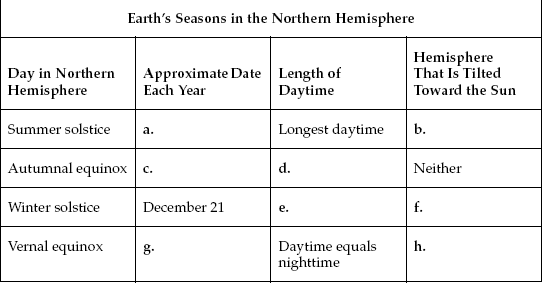 Textbook Guide: Phases, Eclipses, & Tides5. Skim, PP- (p.238-245) with your partner, list all the headings and sub-headings found on these pages. (Hint= headings in red; subheadings in blue).  Predict why we always see the same side of the moon.________________________________________________________________________________________________________________________________________________________________________________________________________________________________________________________________________________________________________________________________________________________________________________________________________________________________________________________________________________________________6. D, WR – (p. 238) How long does it take for the moon to rotate once on its axis?  How long does it take to revolve once around the Earth?Rotate = ___________________			Revolve =____________________7. D, WR – (p. 238) Why do we always see the same side of the moon?________________________________________________________________________________________________________________________________________________________________________________________________________________________________________________8. Map, (p. 240-241) – Fill in the chart.9. D, WR – (240-241) – Explain the difference between a “waxing” moon and a “waning” moon. ________________________________________________________________________________________________________________________________________________________________________________________________________________________________________________________________________10. Map – (p242-243) - Define solar eclipse and lunar eclipse.  Make sure to include a picture that includes the Earth, moon and Sun!11. PP – what is the main cause of tides on Earth? ______________________________________________ ________________________________________________________________________________________________________________________________________________________________________________12. D, WR (p. 244) Explain why there are two high tides and two low tides.________________________________________________________________________________________________________________________________________________________________________________________________________________________________________________________________________________________________________________________________13. Map (p. 244) Draw the diagram of figure 16 below, label the earth, the moon, and the four tide points.  Explain, in your own words, what is occurring in this diagram.RotationRevolutionPhases of the MoonPhases of the MoonPhases of the MoonPhaseWhat you seeDrawingNew MoonWaxing CresentFirst QuarterWaxing GibbousFull MoonWaning GibbousThird QuarterWaning CresentSolar EclipseLunar Eclipse